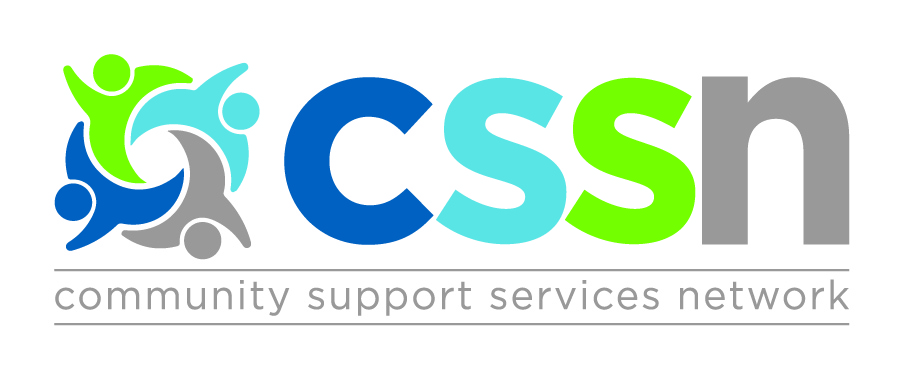 Central CSS Network MeetingFriday October 4th, 20199:00am – Breakfast & Registration9:30am – 12:00pm – Meeting Earl Bales Community CentreMeeting Room 3 (C)4169 Bathurst StToronto, ON  M3H 3P7AGENDAOntario Health Team (OHT) UpdatesCurrent statusUpdates from team membersKey Issues surrounding OHTsGuest Presentation: WoodgreenSteering Committee ElectionsPlease RSVP by Tuesday October 1st, 2019http://cssnetwork.ca/event/network-meeting-oct2019/